“PENGGUNAAN MODEL PEMBELAJARAN ROLE PLAYING UNTUK MENINGKATKAN KERJASAMA DAN HASIL BELAJAR SISWA PADA MATA PELAJARAN IPS MATERI KEBERAGAMAN SUKU BANGSA DAN BUDAYA DI INDONESIA”(Penelitian Tindakan Kelas tentang SK 1. Menghargai berbagai peninggalan dan tokoh sejarah yang bersekala nasional pada masa Hindu, Budha, dan Islam, keragaman, kenampakan alam dan suku bangsa serta kegiatan ekonomi di Indonesia. KD 1.4 Menghargai keragaman suku bangsa dan budaya di Indonesia. Di kelas V SDN Batukarut 02 Banjaran Kecamatan Arjasari Kabupaten Bandung).SKRIPSIDisusun Untuk Memenuhi Salah Satu Syarat Memperoleh Gelar Sarjana Program Studi Pendidikan Guru Sekolah DasarOleh:Nunung Nurzanah115060207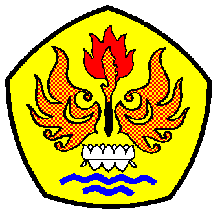 PENDIDIKAN GURU SEKOLAH DASARFAKULTAS KEGURUAN DAN ILMU PENDIDIKANUNIVERSITAS PASUNDANBANDUNG2015